基本信息基本信息 更新时间：2024-04-23 11:49  更新时间：2024-04-23 11:49  更新时间：2024-04-23 11:49  更新时间：2024-04-23 11:49 姓    名姓    名聂品聂品年    龄30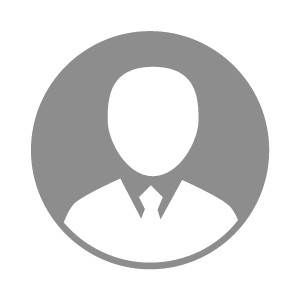 电    话电    话下载后可见下载后可见毕业院校贵州航天职业技术学院邮    箱邮    箱下载后可见下载后可见学    历中技住    址住    址贵州贵州期望月薪面议求职意向求职意向电工电工电工电工期望地区期望地区贵州省|贵阳市|遵义市|铜仁地区|六盘水市贵州省|贵阳市|遵义市|铜仁地区|六盘水市贵州省|贵阳市|遵义市|铜仁地区|六盘水市贵州省|贵阳市|遵义市|铜仁地区|六盘水市教育经历教育经历就读学校：贵州航天职业技术学院 就读学校：贵州航天职业技术学院 就读学校：贵州航天职业技术学院 就读学校：贵州航天职业技术学院 就读学校：贵州航天职业技术学院 就读学校：贵州航天职业技术学院 就读学校：贵州航天职业技术学院 工作经历工作经历工作单位：光明牧场 工作单位：光明牧场 工作单位：光明牧场 工作单位：光明牧场 工作单位：光明牧场 工作单位：光明牧场 工作单位：光明牧场 自我评价自我评价其他特长其他特长